CURRICULUM VITAESALIM Salim.111503@2freemail.com  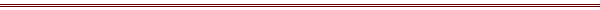 OBJECTIVE:Seeking a Challenging Opportunity that facilitates a combination of experience and professional growth and offers exposure to new technology, methods and ideas.EDUCATIONAL QUALIFICATION:B Com 				: 	(University of Kerala-2005. Course Completed.) H S C  				: 	(Board of Higher Secondary Examination-2002)S S L C	 			:	(Secondary Scholl Leaving Certificate-1998)ADDITIONAL QUALIFICATION:M.S Office			:	( Global Institute of Computer Technology                                                          1998-1999)Visual Basic 			:	(Global Institute of Computer Technology                                                          1999-2000)C, C++				:	( Mahatma Gandhi Computer Education Foundation                                                           Computer College 2001-2002)        LANGUAGES KNOWN:English, Hindi, Arabic and Malayalam. HOLDING U A E DRIVING LICENSE Issue Place			-	Abu Dhabi Issue Date			-	28/09/2004Expiry Date			-	27/09/2014EXPERIENCES:Having one and half year experience as a Sales man cum Driver with Golden Al Fahad Chemical Trading, Al Ain, UAE.Working as a Recovery Driver cum operator Staff with Arabian Automobile Association from 2006 to till now.PERSONAL PROFILE Date of birth                   	- 	30/05/1981Sex                                	- 	Male.Marital Status                	- 	Single.  Nationality                      	- 	India. Issue Place			-	DubaiIssue Date			-	27/05/2009Expiry Date			-	26/05/2019Hobbies			-	Social Work, Reading Books of knowledge and General,  . 					Taking new information from people and 					Listening of Music. DECLARATIONI declare that all the information mentioned above is to my knowledge and belief.     					      (Salim)